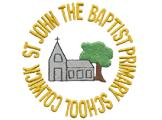 St John the Baptist Primary SchoolArt Curriculum mapDrawingPaintingPrintingCollage and TextilesSculptureFILook at objects and discuss them. Use magnifying glasses.Name drawing tools.Use drawing tools to draw a range of natural and man made items.Explore a variety of ways of applying paint – fingers, feet, brushes, combs, card etc. Use finger paint and ready mixed paints.Experience painting flat and upright on a variety of sizes, colours and shapes of paper.Build up a colour vocabulary.Start to mix colours experimentally.Make colour collections.Print using non-absorbent, found objects e.g. leaves, building bricks, pebbles etc.Use body parts to print with.Make simple transfer prints from finger paintings, for example.Examine a variety of fabrics and materials – discuss uses.Build vocabulary of materials and textures.Group and categorise fibres, yarns and fabrics e.g. fluffy.Play dressing up.Use construction toys.Use materials such as natural found materials, wood, paper, card, tape, wet sand.FIILook at objects from different angles.Use a range of mark making tools: pencils, crayons, chalks, pastels etc.Draw observed objects and from memory and imagination.Experiment with mixing different textures into paint to change the consistency e.g. sand, glue, sawdust etc.Use tools to apply paint e.g. sponges, sticksPaint upright and flat.Mix secondary colours on the palette and on paper. Mix powder paint independently.Make colour collections; name primary and secondary colours.Explore the difference when printing with absorbent and non- absorbent found and prepared objects.More attention given to colour and shape when pattern forming.Print on fabrics and surfaces other than paper.Make rubbings.Experiment with sticking, tying and knotting to join threads and fabric.Lace and weave into coarse fabric, vegetable sacking, garden netting etc.Make textile pictures.Combine rough and delicate materials to create new textures.Introduce vocabulary to describe paper collage, e.g. creased, crinkled, delicate etc.Use correct technical vocabulary when weaving – weave, thread, warp, weft.Use a wide range of construction toys.Purposefully mould modelling materials for a desired outcome.Describe the properties of the modelling material.Work on a large scale and in varying group sizes.DrawingPaintingPrintingCollage and TextilesSculptureYear OneDevelop use of a variety of drawing tools and mediaMake a range of marks in sketch and scrap books – vary pressure of stroke, speed of stroke, blending of lines, mixing media etc.Learn to observe closely and with support, explore different scalesUse correct vocabulary in use of marks, lines and patterns.Develop confidence in drawing things they see, know and remember.Explore, experiment and respond to colour through collecting, naming, sorting and matching.Experiment with paint and painting implementsExpress and represent observations, ideas and feelings through paintings.Develop practical skills:explore a range of marks made with a range of tools – brushes, sponges, straws, lolly sticks, cotton buds etc.explore techniques of applying paint of different consistencies on a variety of surfaces.Mix primary and secondary colours, experimenting with shades of colourExperiment with shades of colourDevelop a vocabulary to describe the consistency of paint and the methods of application.Recognise the difference between printing and painting.Experiment with the process of printing, using random objects and patterns.Develop practical skills:print with a variety of objectsUnderstand that changes in pressure, angle and using different parts of the object will have a bearing on the print created.Make printing blocks and explore monoprintingMake ordered or repeated patterns with variables, eg of colour, shapeIdentify, describe and explore the properties of different materials and match them to specific tasksExtend skills of weaving, dyeing and appliqué with fabrics, papers and other materialsExperiment with collage and textile materialsCollect visual information (including with a camera), record ideas in a scrapbook and experiment with combinations of materials.Use class mood boards to collect resources and images for large group weaving/collage..Make experimental sculptures on a large or small scale, using varied materialsExtend construction skills by experimenting with card – cutting, bending, scoring, folding, sticking – and modelling skills by manipulating and joining clay or other malleable material in different ways.Construct objects and cover with papier macheBegin to develop a descriptive vocabulary to talk about the properties of sculpture.DrawingPaintingPrintingCollage and TextilesSculptureYear TwoDevelop further control over a variety of drawing tools and mediaDevelop practical skills:experiment with making a range of marks in sketch and scrapbooks – consider pressure of stroke, blending of lines, mixing media, surface quality etc.observe details closely and identify key qualities of object to be drawn.Make choices of scale and viewpoint in drawingIncrease confidence in drawing things they see, know and remember.Explore and respond to colour through collecting, naming, sorting and matching.Investigate the possibilities of paint and painting implements in a free and experimental way, working on different scales.Express and represent observations, ideas and feelings through paintings.Develop practical skills:Control marks made with a wider range of toolsExplore techniques of applying paint of different consistencies on a variety of surfacesMix secondary colours from primary colours. Describe the process of gradually altering a shade and talk about the differences observed.Further develop skill in matching the colours of natural forms, the environment etc.Express ideas, moods and feelings through planning and creating paintings.Develop vocabulary to describe the consistency of paint and the methods of application.Develop practical skills:make printed marks with a variety of objects and discover how they change when applied in different ways.Understand that changes in pressure, angle and using different parts of the object will have a bearing on the print created.Make printing blocks. Explore monoprints and polyprintsMake more sophisticated ordered and repeating patterns with different variablesBegin to print using stencils and rollers	Apply inks of two colours to one block.Experiment with the process of printing, using textured objects and patterns.Recognise an object’s potential as a printing tool by exploring its possibilities.Explore the properties of various papers, fabrics and threads with a view to matching them to specific tasks.Develop practical skills:Cutting, tearing, layering and arrangingExplore weaving, dyeing and applique with fabrics, papers and other materials.Use collage to explore texture, patterns, shape and compositionDescribe process of dyeing fabric and why the colour of the fabric is changed.Box loom weaving.Collect visual information (including with a camera), record ideas in a scrapbook and experiment with combinations of materials.Make experimental sculptures on a large or small scale, using varied materials, exploring their visual and tactile qualities and building on previous knowledge and skillsDevelop practical skills:Manipulate and join clay or other malleable material in different waysInvestigate different qualities of clayUse clay tools to explore textureCreate new shapes and join clay using the scratch and slip techniqueApply colour to clay sculptures using information from photographs and earlier sketches.Model and represent different forms from direct observation.Begin to develop a descriptive vocabulary to talk about the properties of sculpture.DrawingPaintingPrintingCollage and TextilesSculptureYear ThreeInvestigate and experiment with different tools and surfacesDevelop practical skills:Use a range of marks with varied angle, speed, pressure and sharpness to show line, tone, shape, pattern and texture.Experiment with overlapping and overlaying marks.Develop skills in observation to analyse and investigate an object.Use a sketch or scrap book to collect ideas (informed by other artist’s work).Use a sketch or scrap book as a visual diary to make drawings from imagination, memory and first hand experience as a starting point to develop work.Investigate and explore mark making with paint using a wider range of tools, consistencies and surfaces.Develop practical skills:Mix and match colours using the double primary system.Mix an extensive range of shades of the same colour and match, describe and name them.Experiment with different approaches to using and applying paint.Choose tools to use for different purposes and effects.Find creative ways of manipulating objects to make interesting compositions for a still life.Use viewfinders to select aspects of a still life arrangement.Experiment with scaleExperiment confidently in scrapbooks. Understand the importance of trying out different ideas and paint effects to develop new compositions.Experiment with different materials and select them to produce printed patterns, designs and images.Develop practical skills:Understand colour, pattern construction and the use of rollers and inksMake printing blocks using a range of materialsMake impressions of an object in clay to create a mould and create printing blocks using plaster of Paris.Create prints on paper or cloth from inks floating on water – marbling.Combine printing with other techniques – plan, improve and modify designsUse observational drawings and other visual information collected in scrapbooks as a starting point for printing.Experiment with different variables such as shape, pressure, method, tools, materials or colour.Work from images from the natural and designed world to produce textured pieces, selecting fabrics, papers and stitches that relate to these images.Investigate and select fabrics and stitches that relate to shapes, colours, textures, patterns and so on, in order to represent things accurately.Develop practical skills:Explore weaving, printing, dyeing, appliqué with fabrics, papers and other materials.Change the surface structure and appearance of fabricsExplore and comment on different starting points for collage/textiles work and use cameras and scrapbooks to collect visual information.Develop understanding and control of the properties and possibilities of modelling and construction (e.g. in the use of clay and card).Show an understanding of the behaviour and properties of materials, and a knowledge of their suitability for different projects.Develop practical skills:Develop control and knowledge of tools, their suitability for different tasks and how to care for them and use them safelyExperiment with clay, using boards and rolling pins and explore making indentations with a variety of objects to create texture and patternPractise clay bas relief techniquePractise joining layers of clay using scratch and slide technique.DrawingPaintingPrintingCollage and TextilesSculptureYear FourIndependently investigate and experiment with different tools and surfacesDevelop practical skills:Use a wide range of marks with varied angle, speed pressure and sharpness to show line, tone, shape, pattern and texture, weight and surface quality.Experiment with overlapping and overlaying marksBegin to use drawing skills that enable depth to be shown and represent space and spatial concepts, such as plan, side view and cross sectionObserve, analyse and investigate objects.Use scrapbooks to collect ideas (informed by other artist’s work). Use scrapbooks as a visual diary to make drawings from imagination, memory and first hand experience as a starting point to develop work.Explain what drawings represent.Learn about the features and genre of landscape painting.Use viewfinders to select aspects of a landscape.Develop practical skills:Match colours in the environment mixing from a limited palette of primary colours to recreate textural qualities with an assortment of brushes and tools.Paint using a wider range of tools, consistencies and surfacesMix and match colours using the double primary systemMix an extensive range of shades of the same colour and match, describe and name them.Experiment with scale. Investigate working at different scales for different purposes.Experiment confidently in scrapbooks. Understand the importance of trying out different ideas and paint effects to develop new compositions.Experiment with different materials and select them to produce intended printed patterns, designs and images.Develop further skills:Understand the use of colour and pattern constructionUse rollers and inks. Consider how inks behave in their application and drying times.Set up inking stationsUse pouncing technique to make prints onto paper or cloth.Use printing blocks to achieve varied results e.g. linear string printing blocks/tube string prints.Combine printing with other techniques – plan, improve and modify designs by embellishing prints with stitching or other media.Use observational drawings and other visual information collected in scrapbooks as a starting point for printing.Work from images from the natural and designed world and different cultures to produce textured pieces, selecting fabrics, papers and stitches that relate to these images.Investigate and select fabrics and stitches that relate to shapes, colours, textures, patterns and so on, in order to represent things accurately.Develop practical skills:Change the surface structure and appearance of fabrics, adding other media.Develop skills of weaving, printing, dyeing, appliqué with fabrics, papers and other materials.Explore and comment on different starting points for collage/textiles work and use cameras and scrapbooks to collect visual information.Experiment with and investigate different materials to develop imaginative ideas for collage/textiles work, using a variety of approaches.Work with layers of tissue to manipulate colour and add other media on top – e.g.acrylics, oil pastels etcDevelop understanding and control of the properties and possibilities of modelling and construction (e.g. in the use of clay and card).Further develop control and knowledge of tools, their suitability for different tasks and how to care for them and use them safely.Show an understanding of the behaviour and properties of materials and knowledge of their suitability for different projects.Project suggestion: Mask making:Collect visual information of facial features from fiction/non-fiction sourcesMake sketches and paste cut out photos in scrap booksUse primary and secondary source materials to design masks for a chosen characterExperiment with a variety of materials, eg, screwed up newspaper, straws, cord, string, pots, cardboard tubes, etc. Paper laminate over the formEmbellish and decorate – add fine details of line, shape and pattern.DrawingPaintingPrintingCollage and TextilesSculptureYear FiveUse a wide range of drawing tools and media, selecting and combining them to explore line, tone, texture, pattern etc.Increase control of drawing tools and understand their potential to achieve effects.Develop practical skills:Use a wide range of marks with varied angle, speed, pressure and sharpness to show line, tone, shape, pattern and texture, depth and space.Develop perspective skills in translating 3D images onto a 2D surface. Explore aspects of near, middle and far distance. Explore angles, viewpoints, scale, directional lines and perspectiveObserve a subject, make marks to reflect the idea/ mood of the subject, rather than accurately copying itDraw from memory, imagination and first-hand experience,Experiment with different approaches in scrapbooks.Use drawing as a starting point and to generate ideas that may be taken forward in other media. Use a variety of source materials– collected, selected and analysed in scrapbooks.Develop practical skills:Painting natural forms from close and detailed observationExperiment with colour and scale.Experiment with marks, patterns and textural qualities using different brushes, making connections with those seen in works of artists.Explore different approaches to painting techniques to achieve desired effects.Reproduce colours in natural and made objects to express moods and emotions.Develop paintings in stages over time, working into painted surfaces with other media.Work from different starting points, collecting materials and ideas to develop in scrapbooks. Develop these ideas for use in a final piece of work.Develop practical skills:Designing patterns of increasing complexity and printing onto varied backgrounds and surfacesLearn monotype, infaglio and relief processes.Use a scrapbook to collect and select materials and to try out alternative ideas and designs before reaching a decision.Observe and record responses to the natural and built environment in a sketchbook and develop drawings into ideas for printed images.Explore the properties of various papers, fabrics and threads with a view to matching them to specific tasks.Extend skills of weaving, dyeing and appliqué with fabrics, papers and other materialsExperiment with collage and textile materials, revisiting texture, pattern, shape and composition and incorporating other processes, including drawing, painting and printmaking.Develop practical skills:Increase awareness of colour, pattern, shape and texture by manipulating and combining collage and textile materials in different ways.Collect visual information (including with a camera), record ideas in a scrapbook and experiment with combinations of materials.Make experimental sculptures or assemblages on a large or small scale, using varied materials, exploring their visual and tactile qualities and building on previous knowledge and skills.Extend construction skills by experimenting with card – cutting, bending, scoring, folding, sticking – and modelling skills by manipulating and joining clay or other malleable material in different ways.Create 3D forms from 2D shapes. Explore visual qualities of abstract compositions using shapes and lines. Collect images and sketches in scrapbooks.Experiment making own 2D art works from their research.Translate 2 dimensional shapes within the art works explored into three dimensional forms on a plan.Make decisions about recyclable materials needed to construct their forms. Make decisions on colours to be used. Experiment with composition and arrangement. Create a design to work from in scrap books.DrawingPaintingPrintingCollage and TextilesSculptureYear 6Convey qualities of movement and gesture, energy and dynamism.Develop practical skills:Reflect the idea/mood of the subject, rather than accurately copying it. Think “what will the viewer read into my drawing?”Develop skills in making marks to interpret a subject rather than making an accurate copy of it.Choose a wide range of drawing tools and media, selecting and combining of them to explore line, tone, texture, pattern etc.Experiment in mark making with varied angle, speed, pressure and sharpness to show line, tone, shape, pattern and texture, depth and space.Investigate and experiment with different tools and surfacesIncrease control of drawing tools and understand their potential to achieve effects.Hone perspective skills in translating 3D images onto a 2D surface. Explore aspects of near, middle and far distance. Explore angles, viewpoints, scale, directional lines and perspective.Continue to draw from memory, imagination and first-hand experience, experimenting with different approaches in scrapbooks.Develop technical skills:Paint natural forms from close / detailed observation.Select different tools and surfaces appropriately.Experiment with colour and scale.Create tints and shades with pain through exploratory scrapbook work. Learn to develop, refine and apply skills by experimenting purposefully with tone.Experiment with marks, patterns and textural qualities using different brushes, making connections with those seen in works of artistsConsolidate and develop further skills in colour mixing – reproducing colours in natural and made objects to express moods and emotions.Explore different approaches to painting techniques to achieve desired effects.Select and combine different media and make independent choices of how to finish an art work.Develop paintings in stages over time, working into painted surfaces with other media.Work from different starting points, collecting materials and ideas to develop in scrapbooks. Develop these ideas for use in a final piece of work.Develop practical skills:Design patterns of increasing complexity and printing onto varied backgrounds and surfaces.Learn how shapes, designs and motifs can be repeated and combined – Arts and Crafts MovementCreate own printing blocks and design patterns of increasing complexity by studying how repetition, rotation and symmetry can be effectively usedDevelop technical confidence by combining printing with other media and develop an understanding of which printing method is most appropriate for which task.Plan and explore several alternatives before a arriving at a final design.Use a scrapbook to collect and select materials and to try out alternative ideas and designs before reaching a decision.Observe and record responses to the natural and built environment in a scrapbook and develop drawings into ideas for printed images.Explore the properties of various papers, fabrics and threads with a view to matching them to specific tasks.Extend skills of weaving, dyeing and appliqué with fabrics, papers and other materials, exploring different processes for decorative and functional purposes.Experiment with collage and textile materials, revisiting texture, pattern, shape and composition and incorporating other processes, including drawing, painting and printmaking.Increase awareness of colour, pattern, shape and texture by manipulating and combining collage and textile materials in different ways.Collect visual information (including with a camera), record ideas in a sketchbook and experiment with combinations of materials.Construct a piece of patterned felt by matting together fibres (sheeps wool or animal hair) using water and friction.Create fabric collage by manipulating materials – ruching, swagging, smocking, stuffing, hemming, pleating.Explore weaving:weave on card looms, free weave, circle weave, weave over a picture.Make experimental sculptures or assemblages on a large or small scale, using varied materials, exploring their visual and tactile qualities and building on previous knowledge and skills.Extend construction skills by experimenting with card – cutting, bending, scoring, folding, sticking and so on – and modelling skills by manipulating and joining clay or other malleable material in different ways.Figures in motion. Explore activities in sport/dance as a starting point for making work in 3 dimensions. Make well observed drawings from direct observation to explore the structure of the body. Explore the figure in the round, i.e. from every angle. Make sculptures of bodies, heads, etcDevelop techniques using wire. Experiment with wire, exploring visual and tactile qualities – also the need to bend the ends of the wire into a small loop to avoid scratches. Experiment bending wire with round-ended pliers, squashing wire with flat-ended pliers and cutting wire with sharp-edged pliers. ‘War Horse’ sculpturesConstruct an armature. Using the observational drawings for reference, manipulate the wire into the form, structure and lines of the body. Fill out themusculature of the body with scrunched up newspaper andcover with lengths of modroc.